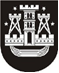 KLAIPĖDOS MIESTO SAVIVALDYBĖS TARYBASPRENDIMASDĖL KLAIPĖDOS MIESTO SAVIVALDYBĖS TARYBOS 2014 M. VASARIO 13 D. SPRENDIMO NR. T2-27 „DĖL KLAIPĖDOS MIESTO SAVIVALDYBĖS PRIVATIZAVIMO FONDO 2014 METŲ SĄMATOS PATVIRTINIMO“ PAKEITIMO2014 m. spalio 23 d. Nr. T2-250KlaipėdaVadovaudamasi Lietuvos Respublikos vietos savivaldos įstatymo 18 straipsnio 1 dalimi, Klaipėdos miesto savivaldybės taryba nusprendžia:1. Pakeisti Klaipėdos miesto savivaldybės privatizavimo fondo 2014 metų sąmatą, patvirtintą Klaipėdos miesto savivaldybės tarybos 2014 m. vasario 13 d. sprendimu Nr. T2-27 „Dėl Klaipėdos miesto savivaldybės privatizavimo fondo 2014 metų sąmatos patvirtinimo“, ir ją išdėstyti nauja redakcija (pridedama).2. Skelbti šį sprendimą Klaipėdos miesto savivaldybės interneto svetainėje.Savivaldybės merasVytautas Grubliauskas